PLAN  PRACY DLA KL. I AS  - 07.05.20 r.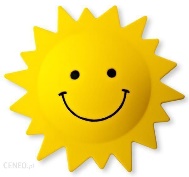                                               Dzień dobry moi Drodzy!                                                                                                Witam Rodziców !27 DZIEŃ PRACY (czwartek) Temat: Utrwalamy pisownię wyrazów z nowo poznanymi literami. Rozwiązujemy zadania tekstowe.Edukacja polonistyczna:    - Dzisiaj sprawdzimy sobie, jak dajesz sobie radę z pisaniem wyrazów z rz i ż.Przeczytaj wierszyki  i przyjrzyj się wyrazom z rz i ż. Spróbuj znaleźć rymujące się wyrazy.Ma ją żołnierz, pasażerka, Ale nie chce mieć kelnerka.Ma też żmija, żuraw, wążKażda żona, każdy mąż.Nawet stróż ma, nawet róża, Żabka duża, żabka mała.Raz , dwa , trzy , zgadnij ty.Rosnę w wierzbie, rosnę w brzozie,Lubię burze, kocham może.Jesz mnie z chrzanem i z grzybami,Z czerwonymi porzeczkami.Ma mnie orzech, chrzan i perz.Czym ja jestem – czy już wiesz? Wybierz jeden z nich i naucz się go pięknie czytać .  Otwórz Ćwiczenia polonistyczne – str. 48-49 .         - Spróbuj samodzielnie przeczytać polecenia i wykonywać ćwiczenia po kolei.                 Jeśli będziesz miał problem, poproś rodzica.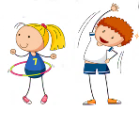 Czas na ruch: Zatańcz razem z boćkiem i żabką. https://www.youtube.com/watch?v=DwwpCoM0sHg   Edukacja matematyczno- przyrodnicza:                                            Otwórz Ćwiczenia matematyczne- str.44.- Czytaj uważnie każde polecenie i rozwiązuj zadania. Nie musisz robić kropki w zad.2/ dla chętnych- Zadanie 5 może sprawić Ci trudność, dlatego poproś rodzica, aby pomógł Ci przy pisowni.                Na pewno zrobiłeś to dobrze!   Brawo Ty!          Jeśli lubisz legendy wrocławskie, to zachęcam Cię do posłuchania „Legendy o smoku Strachocie”, przygotowanej dla Ciebie przez zespół nauczycieli  świetlicy/ dla chętnychhttps://www.youtube.com/watch?v=50Lbsot4MVo&feature=youtu.be&fbclid=IwAR3a1nReK8q7zAL1Mvka6bodOhsxy3PEvINeQh3Z-9lWuPAXQknZBBhpXWs  Pozdrawiam wszystkich cieplutko i życzę miłego dnia!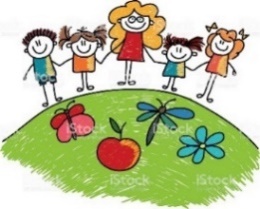                                        Wasz  wychowawca p. MargaretaWychowanie fizyczne  - plan na cały tydzieńWitam wszystkich moich Sportowców i ich rodziców ! Przesłałem Wam dzisiaj ćwiczenia stretchingu. Trening należy wykonywać min. 3 x w tygodniu.                                                     Pod koniec następnego tygodnia proszę wykonać samoocenę postępów.  Powodzenia  Artur Zalewski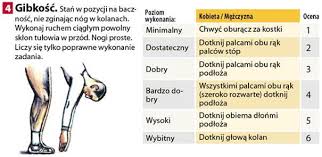 O regularnej aktywności fizycznej powinna pamiętać każda z nas, bez względu na porę roku. Jeśli systematyczny ruch nie jest jednak twoim nawykiem, jesienią i zimą trudno będzie ci zmobilizować się do ćwiczeń. Nie zapominajmy jednak, że trenować możemy również w domu – i to zupełnie za darmo. Jeśli zastanawiasz się, w jaki sposób, odpowiadamy: stawiając na stretching. Dla większości ćwiczących osób jest to tylko sposób na rozgrzewkę czy zakończenie treningu, nic nie stoi jednak na przeszkodzie, abyś z rozciągania mięśni uczyniła swoją ulubioną aktywność fizyczną.Szereg zaletDzięki stretchingowi poprawisz elastyczność i gibkość całego ciała, korzystnie wpłyniesz również na ukrwienie układu motorycznego. Rozciągać się nie tylko może, ale wręcz powinien każdy – szczególnie jeśli brakuje mu ruchu. Do wykonania takich ćwiczeń potrzebna będzie mata lub karimata, ewentualnie koc albo dywan, a także luźny, nieograniczający ruchów strój. Uwaga! Stretching statyczny należy poprzedzić krótką rozgrzewką, ponieważ rozciąganie nierozgrzanych mięśni może skończyć się zapaleniem albo kontuzją. Rozgrzewka może składać się z krótkiego, lekkiego biegu, podskoków, przysiadów, „pajacyków” itp. Może być to także stretching dynamiczny, czyli szybkie wymachy rękami i nogami. W ten sposób dotlenisz i rozgrzejesz mięśnie oraz zwiększysz ciśnienie krwi. Teraz możesz zacząć trening.Stretching ud i brzuchaTo ćwiczenie możesz pamiętać ze szkoły. Usiądź płasko, a nogi wyciągnij przed siebie (równolegle). Stopy powinny być ustawione pionowo i stykać się ze sobą. Teraz wykonaj skłon (nie zginając nóg i nie odrywając stóp od podłoża); ramiona powinny być wyprostowane, równolegle do podłogi. Spróbuj złapać się za palce stóp, jakbyś chciała je do siebie przyciągnąć.Stretching ramionStań w lekkim rozkroku. Unieś jedną rękę i zegnij ją w łokciu. Drugą rękę natomiast wyciągnij za siebie, złap nią za łokieć tamtej ręki i przyciągnij go za głowę. Teraz zamień ręce.Stretching łydekNajlepiej rozciągniesz je na schodach albo wysokim progu. Naprzemiennie wykonuj pogłębienia piętą, ściągając ją w dół (raz lewa, raz prawa stopa) – w ten sposób mięśnie łydek się rozciągają. Dla zachowania równowagi możesz złapać się poręczy albo oprzeć się o ścianę.Pamiętaj, że rozciągać się nie należy w sposób gwałtowny i chaotyczny. Mięśnie powinno się rozciągać powoli, oddychając spokojnie i głęboko. W czasie ćwiczenia mięsień należy napinać przez ok. 20-30 sekund, a potem na 3-5 sekund rozluźnić go i rozciągać ostrożnie również przez 20-30 sekund.                 Stretching mięśni należy przerwać, gdy poczuje się ból. W przeciwnym wypadku kontynuowanie ćwiczeń grozi zerwaniem tkanek, a w efekcie – kontuzją. Oto najczęstsze błędy, które popełniamy w czasie treningu. Poniżej przykłady ćwiczeń.Stretching mięśni ud i brzuchaJedną nogą zrób wykrok w bok, ukucnij i wyprostuj ją w kolanie. Druga noga powinna być zgięta. Teraz jedną ręką podeprzyj się powyżej stawu kolanowego na wyprostowanej nodze, a drugą rękę trzymaj nad biodrem. Postaraj się pochylić się w kierunku wyprostowanej nogi.Stretching klatki piersiowejStań tyłem do ściany. Wyciągnij za siebie wyprostowane ramiona i oprzyj o ścianę wewnętrzne części dłoni na wysokości powyżej pasa. Nie odrywając rąk, wykonuj płytkie przysiady, rozciągając w ten sposób mięśnie klatki piersiowej i obręczy barkowej. Uwaga – zbyt głębokie albo za szybkie opuszczanie tułowia może skończyć się kontuzją stawu barkowego.Stretching piersi, karku i szyiZnane szkolne ćwiczenie. Stań wyprostowana w lekkim rozkroku, zegnij obie ręce w łokciach i spróbuj złapać się palcami dłoni obu rąk na plecach (naprzemiennie – lewa ręka z prawą). O ile to możliwe, dłonie powinny być splecione ze sobą. Zrób to samo z drugiej strony.Stretching udPołóż się na boku. Wyciągnij rękę, na której leżysz, za głowę i oprzyj się na niej. Nogę stykającą się z ziemią zegnij w kolanie i podciągnij ją jak najbliżej tułowia. Drugą nogę również zegnij w kolanie, złap dłonią za stopę i staraj się piętą dotknąć pośladka. W tym ćwiczeniu oś uda powinna stanowić przedłużenie tułowia.Stretching stawu biodrowegoPołóż się na plecach. Jedną nogę zegnij w kolanie i przyciągnij ją dłońmi do klatki piersiowej. Druga noga w tym czasie powinna spoczywać płasko na podłożu – musi być wyprostowana. Zrób to samo na drugą stronę.RELIGIA  na czwartek/piątek Witam serdecznie !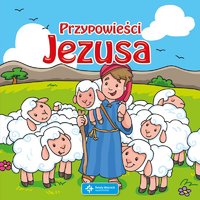 Pan Jezus nauczał używając takiej formy opowiadania, którą nazywamy przypowieściami.                                                                                                                                                                       Obejrzyj na You tube film:Historie Biblijne Nowego Testamentu-Przypowieści Pana Jezusa.Którego z bohaterów chcesz naśladować, aby zostać przyjacielem Pana Jezusa?Pozdrawiam   M. Wąsowicz